Bei Heuschnupfen juckt nicht nur die NaseDie richtige Hautpflege bei PollenallergieNach langen, grauen Wintermonaten sehen wir den Frühling herbei und der Gedanke an blühende Wiesen und grüne Bäume löst große Vorfreude aus. Nicht so bei Pollenallergikern. Für sie bedeutet der Jahreszeitenwechsel vor allem eins: tränende Augen, laufende Nase und andauernde Niesattacken. Doch nicht nur das – auch die Haut vieler Allergiker leidet während der Heuschnupfen-Saison und kann unangenehm auf den Pollenflug reagieren. Ganz schön empfindlich - wenn die Haut auf Pollen reagiertBewegen wir uns an der frischen Luft, lässt sich der Blütenstaub auf dem gesamten Körper nieder. Durch leichtere Kleidung im Frühjahr und Sommer gelangen sie nicht nur auf die Kopfhaut und in die Nase, sondern auch auf Gesicht, Armen und Beinen. Die Haut von Pollenallergikern kann dann besonders sensibel reagieren. Meist äußern sich die allergiebedingten Hautprobleme durch Rötungen und einen leichten Juckreiz, der sich durch ständiges Kratzen verschlimmern und zu einem Ausschlag entwickeln kann. Deshalb ist für Allergiker nicht nur die passende Behandlung der Heuschnupfen-Symptome, sondern auch die richtige Hautpflege von großer Bedeutung, zum Beispiel mit dem Skin Repair Spray von silicea aus dem Reformwarenfachhandel. Aloe Vera und Silicium: natürlich kühlend und entzündungshemmendDas Spray besteht aus einer einzigartigen Verbindung aus rein mineralischem Silicium-Gel und Aloe Vera-Gel. Es beruhigt und regeneriert strapazierte Haut und versorgt sie zudem intensiv mit Feuchtigkeit. Hautreizungen können gekühlt und Entzündungen natürlich gehemmt werden. Dank der auf Wasserbasis beruhenden Rezeptur ist es auch für allergische und empfindliche Haut geeignet. Das Hübner Original silicea® Skin Repair Spray ist im Reformwarenfachhandel oder online unter shop.huebner-vital.de erhältlich. 120 ml kosten 14,49 € (UVP).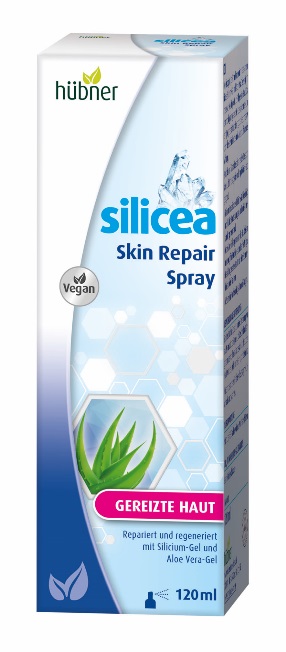 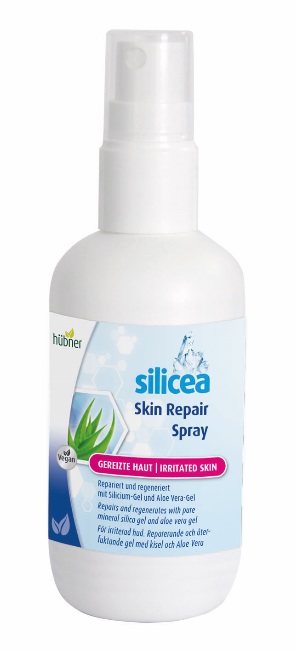 